Chers Maîtres, chers Enseignants, chers Dirigeants et Pratiquants, chers amis 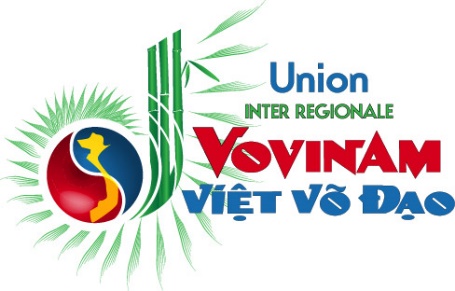 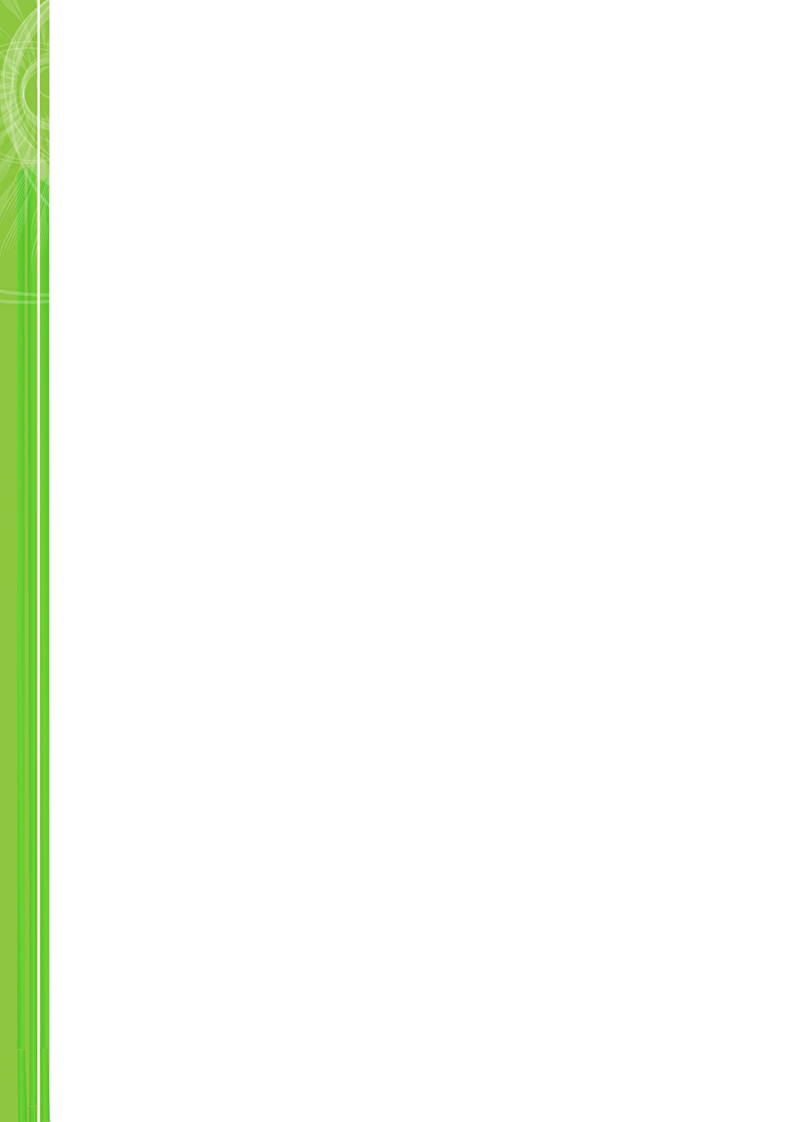 L’Union Vovinam Viet Vo Dao a le plaisir de vous annoncer l’organisation d’une compétition adulte du Niveau CB00 à CJ03, le Samedi 24 février 2018 au Parc de la Tannerie de Gradignan.Cet événement sera l’occasion pour les pratiquants de notre art martial de présenter le fruit de leur travail au travers d’une compétition comprenant des épreuves de techniques et de combats.Au nom de nos Maîtres aînés, du Collège des Maîtres de l’Union et de tous les clubs et pratiquants de L’Union, j’ai l’extrême plaisir de vous inviter très amicalement et officiellement à cet évènement.Pour faciliter votre venue, je vous transmets ci-dessous les informations pratiques :Compétition : Le 24 février 2018 à 8H30Lieu : Tannerie de GradignanDans l’attente de vous accueillir lors de cette manifestation, veuillez recevoir, chers Maîtres, chers Enseignants, chers Dirigeants et chers Pratiquants, chers amis  l’expression de mes plus sincères salutations.Bien amicalementL’Union Inter régionale Vovinam Viet Vo DaoLe PrésidentOlivier Robalo DiasDate et lieu de la manifestationLa manifestation se déroulera le 24 février 2018, dans le dojo de « la Tannerie » à Gradignan (voir plan en fin de document).ProgrammeTarifsCompétition : 		10 € par personne, quel que soit le nombre de coupes Repas du midi : 	10 € par personne	Les chèques sont à libeller à l’ordre de : UNION INTER-REGIONALE VVN VVD Modalités d’inscriptionAfin de valider son inscription chaque pratiquant devra se présenter impérativement avec les pièces suivantes :Certificat médical récent (celui donné en début d’année est valable)Licence Union Inter régionale Vovinam Viet Vo DaoDate limite d’inscription et adresse de réponseAfin de faciliter la tâche des organisateurs et dans un souci de rigueur, La date limite de réception des inscriptions est fixée au 18 février 2018Au-delà de cette date, aucune inscription ne sera acceptée !Les dossiers sont à retourner à l’adresse mail suivante :Contact : Olivier GIROMINIoliviergiromini@gmail.comLES COUPES COMBAT   		Ceintures bleues CB00 CB01 homme + 16 ansCoupe 19	inférieur ou égal à 60 kgCoupe 20	+ 60kg  67kgCoupe 21	+ 67kg  74kgCoupe 22	+ 74kg  81kgCoupe 23	+ 81kg   		Ceintures bleues CB02 CB03 homme +16 ansCoupe 24	inférieur ou égal à 60 kgCoupe 25	+ 60kg  67kgCoupe 26	+ 67kg  74kgCoupe 27	+ 74kg  81kgCoupe 28	+ 81kg  	 	Ceintures bleues CB00 CB01 femme +16 ansCoupe 29	Inférieur ou égal à 53 kgCoupe 30	+ 53kg  58kgCoupe 31	+ 58kg  65kgCoupe 32	+65 kg   		Ceintures Bleues CB02  CB03 femme + 16 ansCoupe 33	Inférieur ou égal à 53 kgCoupe 34	+ 53kg  58kgCoupe 35	+ 58kg  65kgCoupe 36	+65kg  	 	Ceintures jaunes CJ01 CJ02 homme +16 ansCoupe 37	inférieur ou égal à 60 kgCoupe 38 	+ 60kg  67kgCoupe 39	+ 67kg  74kgCoupe 40	+ 74kg  81kgCoupe 41	+ 81kg   		Ceintures Jaunes CJ01  CJ02 femme + 16 ansCoupe 42	Inférieur ou égal à 53 kgCoupe 43	+ 53kg  58kgCoupe 44	+ 58kg  65kgCoupe 45	+65kgLes combattants mineurs devront avoir une autorisation parentale leur permettant de concourir aux épreuves combat.LES COUPES TECHNIQUES   		Ceintures bleues adultes +16ans CB00 CB01Coupe 1	Nhap mon quyen   		Ceintures bleues adultes +16 ans CB01 CB02Coupe 2	Thap tu quyenCoupe 3	Song luyen 1   		Ceintures bleues adultes +16 ans CB02 CB03Coupe 4	Song luyen vat 1 Coupe 5	Tru Tu Quyen   		Ceintures bleues/Ceintures Jaunes probatoires adultes  +16ans CB03 CJ00Coupe 6	Long Ho quyenCoupe 7	Song luyen 2   		Ceintures bleues adultes +16 ans CB00 CB01 CB02 CB03 Coupe 8	Tu ve nu libre  à 2 ou 3 (1 fille maxi) 2 minutes maximumCoupe 9	Tam dau ou song luyen libre (3 personnes maxi) 2 minutes maximum                		avec au moins 2 ciseaux	ceintures jaunes adultes + 18 ans  CJ00 CJ01 CJ02	Coupe 10	Song Dao Phap   		Ceintures jaunes CJ01 CJ02  +18 ansCoupe 11	Lao Mai QuyenCoupe 12	Song luyen kiemCoupe 13	Tien Hoa Luong Nghi Kiem Phap   		Ceintures jaunes CJ02 CJ03  +18 ansCoupe 14	Tu tuong bong phapCoupe 15	Vieng phuong quyenCoupe 16	Song luyen 3   		Ceintures jaunes CJ00 CJ01 CJ02 CJ03  +18 ansCoupe 17	Tu ve nu 2 à 3 personnes (1 fille maxi) 2 minutes maxiCoupe 18	Enchaînement libre 2 à 3 personnes (2 minutes maxi) 3 ciseaux                       	par personne imposésNous nous réservons le droit de supprimer une épreuve si le nombre de participants n’est pas suffisant.NOM DU CLUB : ………………………RESPONSABLE : ………………………..         TEL :………………………..     Email :…………………………A retourner avant le 18 février 2018 à l’adresse mail suivante (merci de saisir la liste en informatique):oliviergiromini@gmail.comNOM DU CLUB : ………………………RESPONSABLE : ………………………..         TEL :………………………..     Email :…………………………A retourner avant le 18 février 2018 à l’adresse mail suivante (merci de saisir la liste en informatique):oliviergiromini@gmail.comAUTORISATION PARENTALE (pour les mineurs de 16 ans à 17 ans)Je soussigné(e) (nom, prénom) ......................................................................................demeurant à ....................................................................................................................agissant en qualité de père / mère / tuteur *de (nom et prénom du mineur ) ......................................................................................1.  autorise ........................................à participer à la coupe de Vovinam Viet Vo Daoà Gradignan le 24 février 2018Les organisateurs de la coupe sont responsables uniquement de l’activité Vovinam Viet Vo Dao. Pour les autres activités, la responsabilité incombe au représentant présent du club de Vovinam Viet Vo Dao à laquelle appartient votre enfant, ci dessous nommé :Nom …………………                   Prénom ……………………Représentant du Club :………………………………………………………………2.   autorise le représentant à prendre, sur avis médical, en cas d’accident, toutes les mesures d’urgence, tant médicales que chirurgicales, y compris éventuellement l’hospitalisation A ........................................................le  .........................................................Signature des parents: 			  	Signature du représentant de l’école 									de Vovinam Viet Vo Dao : * rayer la mention inutileAccès au dojo de la Tannerie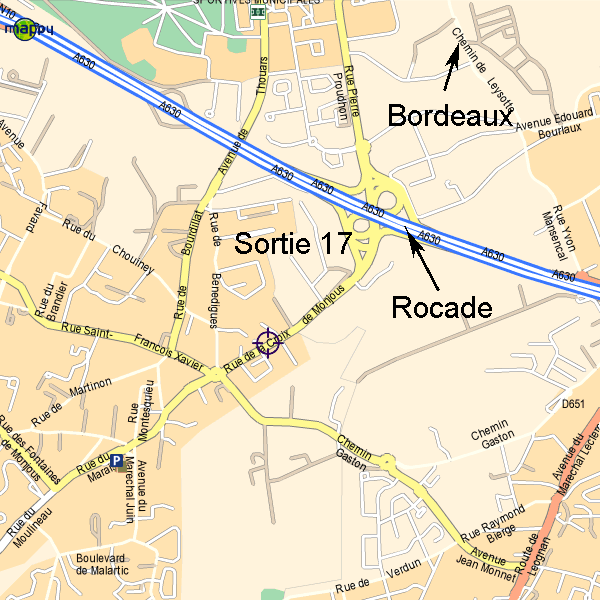 Parc de la Tannerie,
rocade sortie 17. 139/141 rue croix de Monjoux 33170 GRADIGNAN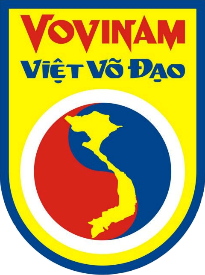 Tournoi de l’Union Adulte8h3012h00Ouverture de la compétition et pesée obligatoire pour les combattantsDébut des éliminatoires coupes techniques et combatsPause DéjeunerPause Déjeuner13h3015h30Suite et fin des éliminatoires16h0018h00Finales coupes techniques et combatsNOMPRENOMDate de naissanceSexeGRADEPOIDSCoupe TechniqueCBN°1-N°2-N°3-N°3-N°4-N°5-N°6-N°7-N°8-N°9-Coupe TechniqueCJN°10-N°11-N°12-N°13-N°14-N°15-N°16-N°17-N°18Coupe CombatMasculinCBN°19-N°20-N°21-N°22- N°23-N°24-N°25-N°26-N°27Coupe CombatFémininCBN°28-N°29-N°30-N°31-N°32-N°33-N°34-N°35-N°36Coupe CombatMasculinCJN°37-N°38-N°39-N°40-N°41Coupe CombatFémininCJN°42-N°43-N°44-N°45Compétition(10€)Déjeuner(10€)Total 
(ex) DUPONTJacques11/12/83MCB0367kgN°6-N°7-N°9N°24101020NOMPRENOMDate de naissanceSexeGRADEPOIDSCoupe TechniqueCBN°1-N°2-N°3-N°3-N°4-N°5-N°6-N°7-N°8-N°9-Coupe TechniqueCJN°10-N°11-N°12-N°13-N°14-N°15-N°16-N°17-N°18Coupe CombatMasculinCBN°19-N°20-N°21-N°22- N°23-N°24-N°25-N°26-N°27Coupe CombatFémininCBN°28-N°29-N°30-N°31-N°32-N°33-N°34-N°35-N°36Coupe CombatMasculinCJN°37-N°38-N°39-N°40-N°41Coupe CombatFémininCJN°42-N°43-N°44-N°45Compétition(10€)Déjeuner(10€)Total 
(ex) DUPONTJacques11/12/83MCB0367kgN°6-N°7-N°9N°24101020